Департамент образования и науки города МосквыГородской методический центрУправление непрерывного художественного образованияМеждународный союз педагогов-художников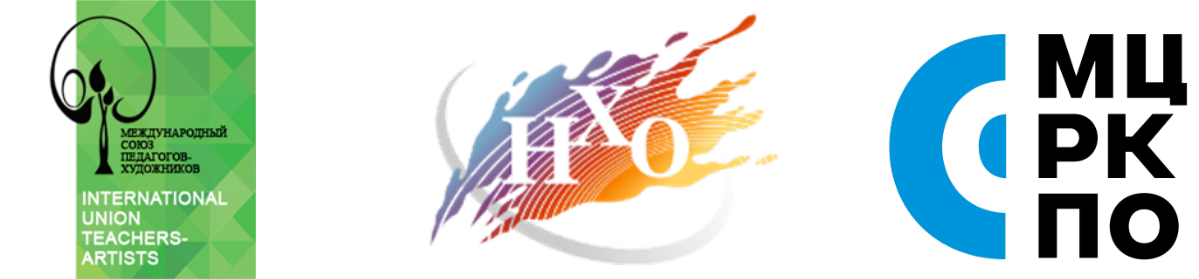 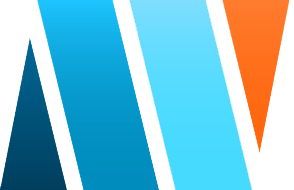 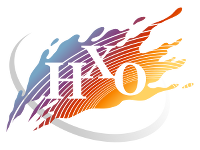 Всероссийскаянаучно-практическая конференция«Непрерывное художественное образованиев системе управления процессамивоспитания и социализации»XXХ «Мастерская Б.М. Неменского»31 октября – 3 ноября 2022 г.ПРОГРАММА31 октября 2022 г. (понедельник)16:00–19.00  Пленарное заседание «Школа Неменского» в истории российского художественного образования», посвящённое 100-летнему юбилею народного художника России Бориса Неменского и 50-летию Всесоюзного эксперимента по разработке и внедрению нового содержания художественного образования в общей школе. Модератор: Неменская Лариса Александровна, заместитель руководителя Управления непрерывного художественного образования ГБОУ ГМЦ ДОНМПриветствия:Зинин Андрей Сергеевич, директор ГБОУ Городской методический центр Департамента образования и науки г. МосквыНеменский Борис Михайлович, народный художник России, академик Российской академии художеств, академик Российской академии образования, лауреат Государственных премий СССР и РФ, кавалер ордена «За заслуги перед Отечеством», профессор, руководитель Управления непрерывного художественного образования ГБОУ ГМЦ ДОНМСайбединов Александр Геннадьевич, народный учитель Российской Федерации, директор Губернаторского Светленского лицея Томской области, лауреат Премии Правительства РФ в сфере образованияВыступают: Миронова Анастасия Федоровна, государственный эксперт по культурным ценностям РФ, заведующая кафедрой искусствоведения Института искусства реставрации, кандидат искусствоведения, член Союза художников России«О методе Реализма в творчестве Бориса Неменского»Жданова Эльмира Геннадьевна, научный сотрудник, хранитель музейных предметов отдела живописи второй половины ХХ века Государственной Третьяковской галереи «Произведения Б. Неменского в Третьяковской галерее»Неменская Лариса Александровна, заместитель руководителя Управления непрерывного художественного образования ГБОУ ГМЦ ДОНМ, почётный член Российской академии художеств, кандидат философских наук, действительный член Европейской академии естественных наук (ЕАЕН) (секция культурологии), лауреат Премии Президента РФ«50 лет развития научно-педагогической Школы Бориса Михайловича Неменского»Колычева Лариса Николаевна, заместитель главного редактора по редакционно-издательской деятельности ООО «Просвещение-Союз»«Учебно-методический комплекс «Школа Неменского» как расширение личностно-значимого пространства в искусстве и творчестве»Питерских Алексей Сергеевич, ведущий специалист Управления непрерывного художественного образования ГБОУ ГМЦ ДОНМ, заслуженный деятель искусств, профессор Института современного искусства, лауреат Премии Президента РФ«Школа Б.М. Неменского в зеркале сегодняшнего дня»Горяева Нина Алексеевна, ведущий специалист Управления непрерывного художественного образования ГБОУ ГМЦ ДОНМ, заслуженный учитель РФ, кандидат педагогических наук, лауреат Премии Президента РФ«Реализация принципов и методов педагогики искусства Б.М. Неменского в курсовой подготовке специалистов дошкольного образования»Коблова Оксана Анатольевна, ведущий специалист Управления непрерывного художественного образования ГБОУ ГМЦ ДОНМ, кандидат педагогических наук, почётный работник общего образования РФ«Реализация принципов Школы Неменского на занятиях по изобразительному искусству в школе»Астафьева Марина Константиновна, ведущий специалист Управления непрерывного художественного образования ГБОУ ГМЦ ДОНМ, исполнительный директор Международного союза педагогов-художников, главный редактор Международного портала ART TEACHER «Роль Школы Неменского в создании и формировании профессионального сообщества педагогов-художников»Церемония вручения знаков отличия Школы НеменскогоМодератор: Тупикова Галина Анатольевна, начальник отдела информационных технологий в художественном образовании Управления непрерывного художественного образования ГБОУ ГМЦ ДОНМБлагодарности и знаки отличия вручают: Клюева Татьяна Ивановна, начальник отдела учебной работы Управления непрерывного художественного образования ГБОУ ГМЦ ДОНМВолков Александр Евгеньевич, начальник музейно-выставочного отдела Управления непрерывного художественного образования ГБОУ ГМЦ ДОНМ1 ноября 2022 г. (вторник)10.30 – регистрация участников.11.00–14.30Работа секции «Уроки изобразительного искусства по программе Б.М. Неменского» с онлайн-трансляцией.Модератор: Коблова Оксана Анатольевна, ведущий специалист Управления непрерывного художественного образования ГБОУ ГМЦ ДОНМ, кандидат педагогических наук, почётный работник общего образования РФ.Работа жюри X Международного конкурса педагогических проектов педагогов-художниковВыступают:Дудкина Наталья Георгиевна, учитель, педагог дополнительного образования ГБОУ Школа №1450 «Олимп» (г. Москва)«Дизайн-проект улицы на уроках изобразительного искусства (по программе Б.М. Неменского для 3 класса: «Искусство на улицах твоего города»)Зозуля Юлия Андреевна, учитель изобразительного искусства МБОУ Гимназия №1                                    (г. Краснознаменск, Московская область)«Урок изобразительного искусства по программе Б. М. Неменского»Логинова Ольга Васильевна, учитель изобразительного искусства ГБОУ Лицей № 533 Красногвардейского района (г. Санкт-Петербург)«Народные промыслы. Киришское кружево на уроках ИЗО»Лях Елена Петровна, учитель изобразительного искусства ГБОУ СОШ № 325 Фрунзенского района (г. Санкт-Петербург)«Творчество и сотворчество на уроках изобразительного искусства по программе                    Б.М. Неменского»Фомичева Юлия Сергеевна, учитель изобразительного искусства и черчения ГБОУ Школа №1564 (г. Москва)«Мир наших вещей. Натюрморт» на уроках изобразительного искусства»Ланкина Ольга Васильевна, учитель изобразительного искусства ГБОУ Школа №1564 (г. Москва) «Мой любимый урок»Сазонова Наталия Анатольевна, учитель изобразительного искусства ГБОУ Школа №1579           (г. Москва)«3 класс: Искусство вокруг нас». Коллективная работа «Посуда у тебя дома» Гражданинова Людмила Ивановна, учитель изобразительного искусства ЧУОО школа «Выбор»       (г. Москва) «Методика организации уроков коллективного творчества в школе»Елисеева Евгения Васильевна, учитель ГБОУ гимназия №446 Колпинского района (г. Санкт-Петербург)«От урока к уроку. Создатели украшений, одежды, знаков – люди, они их наполняют смыслом, вкладывают душу, умения, труд»14.30–15.00 Кофе-брейк15.00–17.30Работа секции «Результаты реализации оригинальных сценариев занятий по изобразительному искусству» с онлайн-трансляцией.Модератор: Фроликова Анна Сергеевна, аналитик Управления непрерывного художественного образования ГБОУ ГМЦ ДОНМ, заместитель исполнительного директора Международного союза педагогов-художников.Работа жюри X Международного конкурса педагогических проектов педагогов-художниковВыступают:Чистая Оксана Игоревна, педагог дополнительного образования ГБОУ Школа №1798 «Феникс»Панина Наталия Николаевна, учитель изобразительного искусства ГБОУ Школа №1798 «Феникс» (г. Москва)«Внеклассное мероприятие – педагогический проект по программе «Архиметр»Хоменко Мария Владимировна, учитель изобразительного искусства ГБОУ СОШ №282 с углубленным изучением иностранных языков (г. Санкт-Петербург)«Изучение традиционного народного творчества на уроках изобразительного искусства»Бережная Дина Ильдановна, преподаватель МАОУ ДОД Троицкая детская школа искусств                 им. М.И. Глинки (г. Троицк, Москва)«История искусства для современных детей и подростков: делаем прошлое актуальным»Подкорытова Светлана Анатольевна, учитель ИЗО и МХК Православная общеобразовательная школа-пансион «Плёсково» (г. Москва)«Межпредметный образовательный проект «История Руси в житии преподобного Сергия Радонежского»Шишкова Виктория Владимировна, учитель ГБОУ школа № 49 (г. Москва)«Скетч в развитии творческих способностей»Ковалёва Галина Николаевна, преподаватель МАУ ДО ДХШ г. Калининграда (г. Калининград)«Опыт проведения пленэрной практики на базе ЦРОД (п. Ушаково)»Кузнецова Ирина Александровна, преподаватель филиал ГОУ ВО МО «ГСГУ» КПИ в г. Егорьевске (г. Егорьевск, Московская область)«Изучение гуслицкой росписи на уроках изобразительного искусства в начальной и средней общеобразовательной школе (региональный компонент)»Комцян Татьяна Борисовна, преподаватель МАУ ДО ДХШ г. Калининграда (г. Калининград)«Адаптация технологий гравюры к занятиям в художественной школе»Буланова Светлана Евгеньевна, педагог дополнительного образования по изобразительному искусству МБУ ДО ДШИ № 8 «Радуга» (г. Самара)«Создание авторских видео-сказок, как средство сохранения контингента учащихся и их интереса к  предмету при переходе на дистанционное обучение в 2020 году»Лукьянова Татьяна Владимировна, преподаватель МОУ ДО ДХШ г. Калининграда (г. Калинингпад)«Анималистическая композиция по творчеству Е. И. Чарушина. Неотъемлемая связь изобразительного искусства и детской литературы. Графика»Кондратьева Светлана Борисовна, учитель изобразительного искусства МОУ Синьковская СОШ №1 (п. Новосиньково, Московская область)«ВАУ-ЭФФЕКТ» или восторг от коллективной работы»Холькина Елена Николаевна, учитель МОУ «СОШ №8» (г. Магнитогорск, Челябинская область)«Приобщение учащихся к искусству XX века через коллективные и групповые методы работы»Шульц Инесса Робертовна, преподаватель МБУ ДО ДХШ №1 (г. Новосибирск)«Серия занятий по станковой композиции в детской художественной школе на тему «Композиционное копирование с применением силуэта и рельефа как выразительных средств»Сомов Владимир Владимирович, учитель ГБОУ гимназия № 73 «Ломоносовская гимназия» Выборгского района Санкт-Петербурга (г. Санкт-Петербург)«Особенности школьного дизайн-образования»Абаплова Галина Васильевна, учитель изобразительного искусства ГБОУ Школа № 1551 (г. Москва)«Сценарий урока по программе Б.М. Неменского «Твои игрушки. В гостях у мастера Филимона»17.30–19.00Работа секции «Педагогические публикации, сайты и работы со средствами массовой информации» с онлайн-трансляцией.Модератор: Тупикова Галина Анатольевна, начальник отдела информационных технологий в художественном образовании Управления непрерывного художественного образования ГБОУ ГМЦ ДОНМ.Работа жюри X Международного конкурса педагогических проектов педагогов-художниковВыступают:Мустафина Регина Айдаровна, педагог дополнительного образования по специальности изобразительное и декоративно-прикладное искусство МБОУ ДО «ДД(ю)Т» (г. Ижевск, республика Удмуртия)«Популяризация изобразительного искусства в социальных сетях»Бакшинова Лариса Павловна, старший преподаватель ГБУ ДПО СПб АППО (г. Санкт-Петербург)«Учебно-методическое пособие для учителей изобразительного искусства Санкт-Петербурга «Изобразительное искусство в школе: новые аспекты содержания»Каштанова Марина Сергеевна, педагог дополнительного образования по ИЗО ГБОУ Школа №1533 «ЛИТ», изостудия «Мир в красках» (г. Москва)«Натюрморт как отражение интересов и образа жизни современных подростков»Кудряшова Анна Николаевна, учитель изобразительного искусства и технологии МОУ Гимназия №2 (г. Клин, Московская область)«Сетевое издание СМИ «Звуки Красок» – образовательный и социокультурный проект»2 ноября 2022 г. (среда)10.30 – регистрация участников.11.00–16.30Работа секции «Социальные художественные проекты и результаты их осуществления» с онлайн-трансляцией.Модератор: Астафьева Марина Константиновна, исполнительный директор Международного союза педагогов-художников, специалист Управления непрерывного художественного образования ГБОУ ГМЦ ДОНМ, главный редактор Международного портала ART TEACHER.Работа жюри X Международного конкурса педагогических проектов педагогов-художниковВыступают:Воронова Наталья Юрьевна, директор МАУ ДО ДХШ г. Калининграда, кандидат педагогических наук, член Союза дизайнеров России, руководитель Представительства МСПХ в Калининградской области (г. Калининград) «Волонтёрское движение и наставничество в МАУ ДО ДХШ г. Калининграда»Денисенко Виктор Иванович, кандидат педагогических наук, доцент, профессор кафедры живописи и композиции ХГФ ФГБОУ «Кубанский государственный университет», член МСПХ (г. Краснодар) «Социально-художественный благотворительный проект «Россия – Родина моя…» – эффективная форма профориентации и духовно-нравственного воспитания молодёжи»Шашина Людмила Юрьевна, доцент кафедры педагогики начального и общего образования ФГБОУ ВПО «Марийский государственный университет», преподаватель изобразительного искусства МБОУ «Гимназия №4 им. А.С. Пушкина» (г. Йошкар-Ола)«Формирование универсальных учебных действий на уроках изобразительного искусства в условиях реализации ФГОС»Азат Дамирович Ханнанов, директор АНО «Институт информационных технологий в образовании» (г. Москва)«Просветительский проект ДШИ.онлайн: результаты первых четырёх лет работы»Сигналова Эллада Николаевна, директор МБУ ДО ДАХШ «Архимед» (г. Мытищи, Московская область)«Развитие опыта сотрудничества в учебно-проектной деятельности»Тригубкина Альфия Гайнетдиновна, педагог дополнительного образования ГБОУДО ЦДТ «Свиблово» (г. Москва) «Социокультурные проекты по оформлению кабинета ИЗО: «Весна идет!», «Здравствуй, Осень золотая!», «Новогоднее оформление интерьера», «Праздничное оформление кабинета к 23 февраля»Нестерова Галина Феликсовна, учитель изобразительного искусства МБОУ «Гимназия №1 г. Челябинска» (г. Челябинск)«Коллективное творческое дело «АРТнеделя»Шустов Иван Михайлович, учитель изобразительного искусства ГБОУ Школа № 2073 (г. Москва)«Роль выставочной деятельности в воспитании подрастающего поколения»Российская Татьяна Николаевна, педагог дополнительного образования ГБОУ школа №760              им. А.П. Маресьева (г. Москва)«Интеграция обучающихся художественных студий в проектную деятельность в общеобразовательной школе»Селина Елена Николаевна, педагог области искусства ЧОУ гимназия «Московская Экономическая Школа» и ГБОУ Школа №1527 (г. Москва)«Тематическое оформление школьного пространства к разным мероприятиям как один из способов самовыражения и коммуникации»Горохова Олеся Викторовна, преподаватель истории искусств МАУ ДО «ДШИ 1» (г. Ярославль)«Участие в городском проекте как способ осмысления и присвоения памяти места»Мерзликина Татьяна Павловна, преподаватель МБУ ДО «ДШИ» (с. Шарлык, Оренбургская область)«Выставочный проект «Моя малая родина. Возвращение к истокам»»Никонюк Елена Михайловна, учитель изобразительного искусства, руководитель художественной студии ГУО «Средняя школа №1 г. Логойска» (г. Логойск, Минская область, Республика Беларусь)«Роль проектной деятельности в формировании и развитии творческой личности»Новикова Мария Петровна, педагог дополнительного образования, методист МАУ ДО «Школа искусств» (г.о. Королёв, Московская область)«Опыт проектной деятельности в объединение «Художественная роспись по ткани»Сысоева Лариса Валентиновна, педагог дополнительного образования ГАОУ МО «Долгопрудненская гимназия» (г. Долгопрудный, Московская область)«Художественное оформление столовой гимназии»Христева Елена Сергеевна, преподаватель МАОУДО «ДХШ№1» (г. Томск) «Музыка в красках»Чекменёва Ольга Николаевна, преподаватель МБУ ДО «ГДШИ им. Г.В. Свиридова» (г. Губкинский, Ямало-Ненецкий автономный округ)«Создание условий для эстетического воспитания и художественного становления личности в рамках культурно-просветительского проекта «Искусство детям»Чистякова Ольга Анатольевна, заведующая кафедрой, доцент кафедры «Художественное стекло» РГХПУ им. С.Г. СтрогановаСоколова Ангелина Сергеевна, доцент кафедры «Художественное стекло» РГХПУ им. С.Г. Строганова«Результаты участия кафедры «Художественное стекло» РГХПУ им. С. Г. Строганова в социальных художественных проектах»Меркулова Наталья Ильинична, ассистент Московского государственного областного университета, педагог дополнительного образования, МАУ ДО «Школа искусств» (г.о. Королёв, Московская область) «Реализация социально-значимого проекта «В каждом человеке солнце»16.30–17.00 Кофе-брейк17.00 – 19.00 Мастер-класс автора серии учебников «Изобразительное искусство» и учебных пособий «Примерные рабочие программы ФГОС»: «Композиция как средство выразительных возможностей натюрморта и его образной интерпретации» (ауд. 43)Ведущий: Неменская Лариса Александровна, заместитель руководителя Управления непрерывного художественного образования ГБОУ ГМЦ ДОНМ, кандидат философских наук, почётный член Российской академии художеств, почётный работник образования РФ.Мастер-класс автора серии учебников «Изобразительное искусство» и пособий для дошкольников «Маленький художник»: «Интерпретация традиционных образов народного искусства как способ освоения языка декоративного изображения» (ауд. 45Б)Ведущий: Горяева Нина Алексеевна, ведущий специалист Управления непрерывного художественного образования ГБОУ ГМЦ ДОНМ, кандидат педагогических наук, заслуженный учитель РФМастер-класс авторов серии учебников «Изобразительное искусство» и учебников по дизайну для      10-11-х классов: «Мой дом и сад. Дизайн-практики ландшафтного проектирования» (ауд. 41)Ведущие: Питерских Алексей Сергеевич, ведущий специалист Управления непрерывного художественного образования ГБОУ ГМЦ ДОНМ, заслуженный деятель искусств, профессор Института современного искусстваГуров Григорий Евгеньевич, методист Управления непрерывного художественного образования ГБОУ ГМЦ ДОНМ17.30–19.00 Работа жюри X Международного конкурса педагогических проектов педагогов-художников.3 ноября 2022 г. (четверг)12.30 – регистрация участников.13.00–13.30 Презентация выставочного проекта.Модератор: Волков Александр Евгеньевич, начальник музейно-выставочного отдела Управления непрерывного художественного образования ГБОУ ГМЦ ДОНМВыступают:Хлебникова Надежда Николаевна, заведующая художественным отделением МБУДО «Детская школа искусств №3 города Ельца» (г. Елец, Липецкая область)«Презентация выставки и опыт работы преподавателей детской художественной школы № 3 города Ельца Липецкой области»Клокова Юлия Владимировна, преподаватель художественного отделения МБУДО «Детская школа искусств №3 города Ельца» (г. Елец, Липецкая область)Зотова Вера Александровна, Заслуженный работник культуры Липецкой области, хранитель народных традиций.«Рассказ о городе Елец»Выступление солистов фольклорного отделения.13.30–15.00 Демонстрационный мастер-классВедущие:Львова Галина Алексеевна, преподаватель художественного отделения МБУДО «Детская школа искусств №3 города Ельца» (г. Елец, Липецкая область)Хлебникова Надежда Николаевна, заведующая художественным отделением МБУДО «Детская школа искусств №3 города Ельца» (г. Елец, Липецкая область)15.30–16.00 Объявление победителей X Международного конкурса педагогических проектов педагогов-художниковВручение Дипломов победителей Конкурса и докладчиков Конференции.Подведение итогов Конференции10 ноября 2022 г.Рассылка дипломов слушателям Конференции, участникам и победителям Конкурса.Техническое обеспечение работы Конференции:Волков Александр Сергеевич, сетевой инженер УНХО ГБОУ ГМЦ ДОНМКорников Александр Михайлович, специалист УНХО ГБОУ ГМЦ ДОНМНепогодин Максим Вячеславович, заведующий хозяйством УНХО ГБОУ ГМЦ ДОНМОрганизационное сопровождение Конференции:Руководитель – Юдина Любовь Юрьевна, аналитик УНХО ГБОУ ГМЦ ДОНМДмитрук Ольга Владимировна, администратор УНХО ГБОУ ГМЦ ДОНМЗахарян Алёна Кареновна, документовед УНХО ГБОУ ГМЦ ДОНМЗахидова Лилия Алиевна, аналитик УНХО ГБОУ ГМЦ ДОНМКарапетян Дереник Завенович, документовед УНХО ГБОУ ГМЦ ДОНМКарасева Александра Валентиновна, аналитик УНХО ГБОУ ГМЦ ДОНМКурашова Елена Васильевна, делопроизводитель УНХО ГБОУ ГМЦ ДОНМКлимова Елена Михайловна, художник УНХО ГБОУ ГМЦ ДОНМЛомоносова Наталья Михайловна, ведущий специалист УНХО ГБОУ ГМЦ ДОНМПавлов Владислав Александрович, художник УНХО ГБОУ ГМЦ ДОНМРоманкова Елена Витальевна, художник УНХО ГБОУ ГМЦ ДОНМСалахян Ольга Акоповна, методист УНХО ГБОУ ГМЦ ДОНМСапожникова Татьяна Борисовна, методист УНХО ГБОУ ГМЦ ДОНМТесельская Ольга Николаевна, аналитик УНХО ГБОУ ГМЦ ДОНМЧухряева Юлия Викторовна, аналитик УНХО ГБОУ ГМЦ ДОНМФроликов Вадим Павлович, художник УНХО ГБОУ ГМЦ ДОНМИнформационное обеспечение Конференции:Кондратьев Андрей Витальевич, ведущий специалист УНХО ГБОУ ГМЦ ДОНМЖюри Х Международного конкурса педагогических проектов педагогов-художников:Председатель жюри:Л.А. Неменская, заместитель начальника Управления непрерывного художественного образования ГБОУ ДПО ГМЦ, почётный член Российской академии художеств, кандидат философских наук, почётный работник образования РФЧлены жюри:М.К. Астафьева, ведущий специалист Управления непрерывного художественного образования ГБОУ ДПО ГМЦ, исполнительный директор Международного союза педагогов-художниковА.С. Фроликова, аналитик управления непрерывного художественного образования ГБОУ ДПО ГМЦ, заместитель исполнительного директора Международного союза педагогов-художниковА.Е. Волков, начальник отдела организации музейной и конкурсной деятельности ГБОУ ДПО ГМЦТ.И. Клюева, начальник отдела по подготовке педагогических кадров художественно-эстетического цикла ГБОУ ДПО ГМЦГ.Е. Гуров, методист Управления непрерывного художественного образования ГБОУ ГМЦ ДОНМ.Г.А. Тупикова, начальник отдела разработки информационных технологий в художественном образовании ГБОУ ДПО ГМЦЛ.Ю. Юдина, аналитик Управления непрерывного художественного образования ГБОУ ДПО ГМЦЗ.Ю. Глазкова, заместитель директора по учебно-методической работе, методист МАУ ДО «Школа искусств» г. Королёв, МО, куратор по работе с региональными представительствами Международного союза педагогов-художников